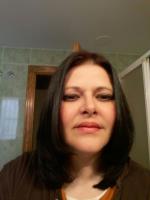 http://larisavaida26.MiCVweb.comObjetivo Profesional[ Escribir Objetivo profesional ]ExperienciaMartínez Moscardón Y Cano 10/2015-7/2019-- Selecciona -- ((Seleccionar))  Etiquetar embolsar hacer juegos de sábanas hacer el inventario hacer pedidosFormaciónBachiller 6/1999BUP / COU (Bachillerato) / Secundaria . Otra no especifiada Instituto Alexandru Papiu Ilarian. DejHABILIDADES/CAPACIDADESFormación ComplementariaIdiomasInformáticaInformación adicionalVendedor en tiendas Instituto Henri Coanda Cluj Romania.Tecnico en gestión Administrativa ESINE Madrid 2017 